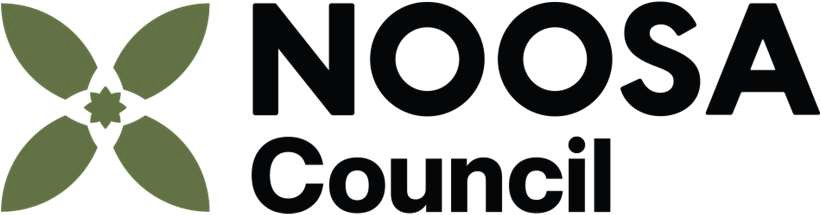 using a calibrated digital food thermometer, check that the temperature at the centre of potentially hazardous food reduces from 60°C to 21°C within the first 2 hours and then from 21°C to 5°C or below within a further 4 hours.cooked hazardous food can be left at room temperature until its temperature drops to 60°C (this temperature should be checked with your calibrated digital food thermometer), the food can then be refrigerated to continue cooling.divide potentially hazardous food into smaller batches and use shallow containers (for example less than 5cm deep) to help it cool quicker.make sure there is adequate air circulation around containers by not overloading refrigerators, cool rooms or freezers.never mix left-overs with a new batch of cooled food.separate raw and cooked foods.DateFoodStart time(Food starts at 60°C)Checkat hour 1Checkat hour 2Did the food cool to 21°C within 2 hours? (Yes – continue cooling)Check at hour 3Check at hour 4Checkat hour 5Check at hour 6Did the food cool to 5°C or below in a further 4 hours? (Yes = Safetycooled)Corrective ActionDiscard food if the cooling times and temperatures have not been reached.If refrigerator temperatures rise above 5°C during the cooling of food, review and modify cooling practices to ensure that temperatures remain below 5°CStaff InitialsDateFoodStart time(Food starts at 60°C)TempTempDid the food cool to 21°C within 2 hours? (Yes – continue cooling)TempTempTempTempDid the food cool to 5°C or below in a further 4 hours? (Yes = Safetycooled)Corrective ActionDiscard food if the cooling times and temperatures have not been reached.If refrigerator temperatures rise above 5°C during the cooling of food, review and modify cooling practices to ensure that temperatures remain below 5°CStaff InitialsDateFoodStart time(Food starts at 60°C)TimeTimeDid the food cool to 21°C within 2 hours? (Yes – continue cooling)TimeTimeTimeTimeDid the food cool to 5°C or below in a further 4 hours? (Yes = Safetycooled)Corrective ActionDiscard food if the cooling times and temperatures have not been reached.If refrigerator temperatures rise above 5°C during the cooling of food, review and modify cooling practices to ensure that temperatures remain below 5°CStaff Initials